Bonjour les enfants, 
J'ai opté pour un doux poème dans une jolie carte pour la fête de votre maman.
En pièces jointes il y aura d'abord la carte à fabriquer et à décorer, puis le poème que vous devrez recopier à l'intérieur.
Ce n'est pas très compliqué j'ai choisi quelque chose que vous pouvez faire seul même à la maison. Il faudra juste être discret et peut-être le cacher pour qu'elle ne le découvre pas avant le dimanche 7 juin, date de sa fête!
Allez c'est parti! Je m'adresse à chacun d'entre vous maintenant en disant "tu".
Matériel dont tu as besoin: 
-2 feuilles blanches.
-tes feutres
-colle et ciseaux
-stylo bille noir, règle et crayon de bois
-ta plus belle écriture et du soin!!
Tu as tout? GO!!! Suis bien mes étapes:
1/ Alors pour commencer tu vas trouver ou demander 2 feuilles de papier blanc comme celles que l'on met dans les imprimantes.
2/ Regarde la pièce jointe numéro 1. Tu vas plier la première feuille blanche en 2 , bien bord à bord. Sur le devant tu vas devoir réaliser le même décor. Ce décor on va le fabriquer avec la 2 ème feuille blanche.
3/ Tu découpes dans la deuxième feuille blanche que tu as les 5 pétales et la tige, tu les colories proprement avec tes feutres (attention ne choisis pas des couleurs trop sombres par exemple pour le bleu) puis tu écris sur chacun au stylo noir "je t'aime", "un peu", "beaucoup", "passionnément", "...à la folie!". Sur la tige verte (clair!) tu écris "Maman..."
4/ Tu les disposes sur ta feuille blanche pliée en deux du départ comme le modèle de la pièce jointe numéro 1.
5/ Au milieu tu fais le coeur de la fleur, un rond jaune avec ton feutre, assez gros quand même.
6/ Tu colles tes pétales et ta tige comme tu les as disposés. Voilà la première partie est terminée.

Passons à la deuxième partie de la surprise pour ta maman:
1/ Regarde maintenant les pièces jointes numéro 2 et 3. Ce sont des poèmes: tu vas choisir celui que tu préfères ou celui que tu retiens le mieux!
2/ Ouvre ta feuille pliée en deux dont tu viens de faire le décor avec les pétales de couleur.
3/ Recopie le poème de ton choix. Attention: trace d'abord des lignes à la règle et au crayon de bois car ce n'est pas évident d'écrire bien droit sur une feuille toute blanche! Et signe de ton prénom.
4/ C'est terminé! Tu n'as plus qu'à décorer comme tu le veux le reste de ta jolie carte. J'espère qu'elle sera surprise et heureuse.
Je te souhaite un joli dimanche en famille!
Bises, Mme Lecocq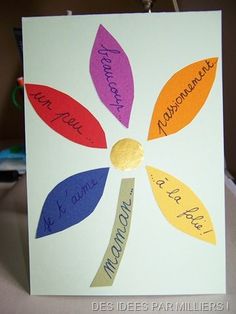 Poème 1 : il te faudra d'abord tracer 8 lignes au crayon de bois sur ta feuille pour le recopier sans erreur et de ta plus belle écriture. N’oublie pas de le signer de ton prénom en-dessous !Des milliers d'étoiles dans le ciel,Des milliers d'oiseaux dans les arbres,Des milliers de fleurs dans les jardins,Des milliers d'abeilles sur les fleurs,Des milliers de coquillages sur la plage,Des milliers de poissons dans la mer,Et seulementUne maman !Poème 2 : il te faudra d'abord tracer 4  lignes au crayon de bois pour le recopier sans erreur et de ta plus belle écriture. N’oublie pas de le signer de ton prénom en-dessous !C'est toi ma maman adorée !C'est toi qui me fais rêver !C'est toi qui fais mon bonheur,Je t'aime de tout mon cœur.